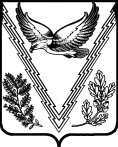 Российская ФедерацияМУНИЦИПАЛЬНОЕ БЮДЖЕТНОЕ ОБЩЕОБРАЗОВАТЕЛЬНОЕ УЧРЕЖДЕНИЕ СРЕДНЯЯ ОБЩЕОБРАЗОВАТЕЛЬНАЯ ШКОЛА № 20АПШЕРОНСКИЙ РАЙОН
КРАСНОДАРСКОГО  КРАЯПРИКАЗот 16 ноября 2023 года                                                             №337/01-02п. НефтегорскО внесении изменений в расписание учебных занятий в день проведения  итогового сочинения (изложения) для учащихся 11-ого класса6 декабря 2023года     В соответствии с  разделом 3 пунктами 20-27 Порядка проведения государственной итоговой аттестации по образовательным программам среднего общего образования, утвержденного приказом Министерства просвещения Российской Федерации и Федеральной службы по надзору в сфере образования и науки от 4 апреля 2023 г. № 233/552, методическими рекомендациями по организации и проведению итогового сочинения (изложения) в 2023-2024 учебном году (письмо Рособрнадзора от 21.09.2023г №04-303), приказом министерства образования, науки и молодежной политики Краснодарского края от 09 ноября 2021 г. № 3380 «Об утверждении Порядка проведения и проверки итогового сочинения (изложения) в Краснодарском крае», приказа управления образования от15.11.2023г №2183/01-03 « О проведении итогового сочинения (изложения в муниципальном образовании Апшеронский район 6 декабря 2023 года», приказываю:Заместителю директора по УВР Уханевой Е.В. - внести изменения в расписание занятий 6 декабря 2023 года в день проведения  итогового сочинения (изложения).Учителю русского языка и литературы Приходченко О.В. в классном электронном  журнале на странице учебного предмета «Литература» сделать запись «Итоговое сочинение(изложение)».Учителям-предметникам для прохождения 100% программного материала сделать корректировку в КТП.Контроль за исполнением настоящего приказа оставляю за собой.Директор                                                                                   М.А.Карартуньян                                                                        С приказом ознакомлены:Уханева Е.В.Приходченко О.В.